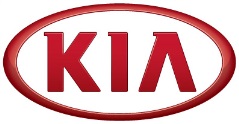 NEWS
FOR IMMEDIATE RELEASEKia Motors and Rafael Nadal back again at Australian Open 2017Kia Motors supplies 110 official fleet vehicles for Australian Open 2017(SEOUL) January 16, 2017 – As the major sponsor of Australian Open 2017, Kia Motors handed over a fleet of 110 official tournament vehicles to Tennis Australia during a ceremony in Melbourne attended by executives from Kia Motors Australia and Tennis Australia, as well as Kia’s global brand ambassador and former Australian Open champion, Rafael Nadal. This year celebrates Kia’s 16th consecutive sponsorship of the Australian Open, and Kia will roll out various on- and off-line programs for tennis fans around the world.“We are delighted once again to accept the fleet of Kia vehicles to help keep the Australian Open moving smoothly over the next few weeks, connecting visiting fans from around the world to the biggest annual sporting event in January,” Australian Open Tournament Director Craig Tiley, said.“It’s a huge logistical exercise to move all our players, officials, media and staff around Melbourne during the tournament and every year this is achieved thanks to Kia’s reliability and support.”This year’s fleet of vehicles, including 50 Carnival MPVs, 40 Sorento CUVs and 20 Optima mid-size sedans, will ensure smooth and safe transportation for Australian Open 2017 by transporting players, officials and VIPs to and from matches and other activities throughout the year’s first Grand Slam tournament. Tennis superstar and Kia global brand ambassador Rafael Nadal joined the ceremony as he handed over the ceremonial key to fleet to Tennis Australia. Over the past 15 years, Kia’s courtesy fleet has clocked up close to five million kilometers in tens of thousands of journeys carrying champions and journeymen alike in comfort and safety.This year the Kia courtesy fleet will be continue that tradition, driven by more than 200 volunteer drivers who expect to clock up more than 400,000 kilometers in thousands of journeys shuttling players, officials, media and fans during Australian Open 2017.As part of the vehicle handover ceremony, Kia also introduced its new Stinger sports sedan, which just had its world premiere last week at the 2017 Detroit Auto Show. Also unveiled during the ceremony was a giant Kia tennis racquet which will be displayed throughout the tournament for fan interaction at Melbourne Park. Inspired by the theme ‘Everyone has the Power to Surprise’, Kia invites visitors and fans at Melbourne Park to write their names on the racquet strings. A TV commercial featuring Nadal and the giant racquet can be seen at https://youtu.be/KgE97y8Vamc.“The Australian Open is Kia’s longest running major sports sponsorship, and as a proud sponsor we’re delighted to be a driving force behind the growth of the tournament, not only by providing safe, stylish and comfortable transportation for players and participants, but also by engaging with tennis fans worldwide with various on & off-line campaigns to share the excitement we are about to witness over next few weeks,” said Bryan Cho, Vice President of the Overseas Marketing Group at Kia Motors Corporation. Editor’s note:Handover ceremony image (1): (From left) Craig Tiley, Australian Open Tournament Director; Rafael Nadal, Kia Brand Ambassador; Damien Meredith, COO of Kia Motors Australia(2): Rafael Nadal poses with the 2018 Kia StingerAbout Kia Motors Corporation Kia Motors Corporation (www.kia.com) – a maker of quality vehicles for the young-at-heart – was founded in 1944 and is Korea's oldest manufacturer of motor vehicles. Over 3 million Kia vehicles a year are produced in 10 manufacturing and assembly operations in five countries which are then sold and serviced through a network of distributors and dealers covering around 180 countries. Kia today has around 49,000 employees worldwide and annual revenues of nearly US$45 billion. It is the major sponsor of the Australian Open and an official automotive partner of FIFA – the governing body of the FIFA World Cup™. Kia Motors Corporation's brand slogan – "The Power to Surprise" – represents the company's global commitment to surprise the world by providing exciting and inspiring experiences that go beyond expectations.For more information about Kia Motors and our products, please visit our Global Media Center at www.kianewscenter.com.###